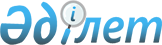 2024-2026 жылдарға арналған Ақжона ауылдық округінің бюджеті туралыҚызылорда облысы Қазалы аудандық мәслихатының 2023 жылғы 22 желтоқсандағы № 153 шешімі.
      "Қазақстан Республикасының Бюджет кодексі" Қазақстан Республикасының 2008 жылғы 4 желтоқсандағы Кодексінің 75 бабының 2 тармағына, "Қазақстан Республикасындағы жергілікті мемлекеттік басқару және өзін-өзі басқару туралы" Қазақстан Республикасының 2001 жылғы 23 қаңтардағы Заңының 6 - бабының 2-7 тармағына сәйкес, Қызылорда облысы Қазалы аудандық мәслихаты ШЕШІМ ҚАБЫЛДАДЫ:
      1. 2024-2026 жылдарға арналған Ақжона ауылдық округінің бюджеті 1, 2, 3–қосымшаларға сәйкес, оның ішінде 2024 жылға мынадай көлемдерде бекітілсін:
      1) кірістер – 65315 мың теңге, оның ішінде:
      салықтық түсімдер – 4338 мың теңге;
      салықтық емес түсімдер – 0;
      негізгі капиталды сатудан түсетін түсімдер – 200 мың теңге;
      трансферттер түсімі – 60777 мың теңге;
      2) шығындар – 66957,4 мың теңге, оның ішінде;
      3) таза бюджеттік кредиттеу – 0;
      бюджеттік кредиттер – 0;
      бюджеттік кредиттерді өтеу – 0;
      4) қаржы активтерімен операциялар бойынша сальдо – 0;
      қаржы активтерін сатып алу – 0;
      мемлекеттің қаржы активтерін сатудан түсетін түсімдер – 0;
      5) бюджет тапшылығы (профициті) – -1642,4мың теңге;
      6) бюджет тапшылығын қаржыландыру (профицитті пайдалану) – 1642,4 мың теңге;
      қарыздар түсімі – 0;
      қарыздарды өтеу – 0;
      бюджет қаражатының пайдаланылатын қалдықтары – 1642,4 мың теңге.
      Ескерту. 1-тармақ жаңа редакцияда - Қызылорда облысы Қазалы аудандық мәслихатының 06.05.2024 № 232 (01.01.2024 бастап қолданысқа енгізіледі) шешімімен.


      2. Осы шешім 2024 жылғы 1 қаңтардан бастап қолданысқа. 2024 жылға арналған Ақжона ауылдық округінің бюджеті
      Ескерту. 1-қосымша жаңа редакцияда - Қызылорда облысы Қазалы аудандық мәслихатының 06.05.2024 № 232 (01.01.2024 бастап қолданысқа енгізіледі) шешімімен. 2025 жылға арналған Ақжона ауылдық округінің бюджеті 2026 жылға арналған Ақжона ауылдық округінің бюджеті 2024 жылға арналған аудандық бюджетте Ақжона ауылдық округі бюджетіне республикалық бюджет қаражаты есебінен берілетін нысаналы трансферттер
      Ескерту. Шешім 4-қосымшасымен толықтырылды - Қызылорда облысы Қазалы аудандық мәслихатының 05.03.2024 № 192 шешімімен (01.01.2024 бастап қолданысқа енгізіледі). Ақжона ауылдық округінің бюджетіне аудандық бюджеттерден бөлінген, 2023 жылы нысаналы трансферттердің қаржы жылы ішінде пайдаланылмаған (түгел пайдаланылмаған) сомасын аудандық бюджетке қайтару сомасы
      Ескерту. Шешім 5-қосымшасымен толықтырылды - Қызылорда облысы Қазалы аудандық мәслихатының 05.03.2024 № 192 шешімімен (01.01.2024 бастап қолданысқа енгізіледі).
					© 2012. Қазақстан Республикасы Әділет министрлігінің «Қазақстан Республикасының Заңнама және құқықтық ақпарат институты» ШЖҚ РМК
				
      Қазалы аудандық мәслихатының төрағасы 

Ғ.Әліш
Қазалы аудандық мәслихатының
2023 жылғы "22" желтоқсандағы
№ 153 шешіміне 1-қосымша
Санаты
Санаты
Санаты
Санаты
Сомасы, мың теңге
Сыныбы
Сыныбы
Сыныбы
Сомасы, мың теңге
Кіші сыныбы
Кіші сыныбы
Сомасы, мың теңге
Атауы
Сомасы, мың теңге
1. Кірістер
65315
1
Салықтықтүсімдер
4338
02
Табыссалығы
2335
2
Жеке табыс салығы
2335
04
Меншiкке салынатын салықтар
1976
1
Мүлiкке салынатын салықтар
57
3
Жерсалығы
108
4
Көлiкқұралдарынасалынатынсалық
1678
5
Біріңғай жер салығы
133
3
Негізгі капиталды сатудан түсетін түсімдер
200
03
Жерді және материалдық емес активтерді сату
200
1
Жерді сату
200
4
Трансферттердіңтүсімдері
60777
02
Мемлекеттiк басқарудың жоғары тұрған органдарынан түсетiн трансферттер
60777
3
Аудандардың (облыстық маңызы бар қаланың) бюджетінен трансферттер
60777
Функционалдық топ
Функционалдық топ
Функционалдық топ
Функционалдық топ
Бюджеттікбағдарламалардыңәкiмшiсi
Бюджеттікбағдарламалардыңәкiмшiсi
Бюджеттікбағдарламалардыңәкiмшiсi
Бағдарлама
Бағдарлама
Атауы
2. Шығындар
66957,4
01
Жалпы сипаттағы мемлекеттiк көрсетілетін қызметтер
39559
124
Аудандық маңызы бар қала, ауыл, кент, ауылдық округ әкімінің аппараты
39559
001
Аудандық маңызы бар қала, ауыл, кент, ауылдық округ әкімінің қызметін қамтамасыз ету жөніндегі қызметтер
39139
022
Мемлекеттікорганныңкүрделішығыстары
420
07
Тұрғынүй-коммуналдықшаруашылық
4230
124
Аудандық маңызы бар қала, ауыл, кент, ауылдық округ әкімінің аппараты
4230
008
Елдімекендердегікөшелердіжарықтандыру
2218
009
Елді мекендердің санитариясын қамтамасыз ету
374
011
Елді мекендерді абаттандыру мен көгалдандыру
1638
08
Мәдениет, спорт, туризм және ақпараттық кеңістiк
19857
124
Аудандық маңызы бар қала, ауыл, кент, ауылдық округ әкімінің аппараты
19857
006
Жергілікті деңгейде мәдени-демалыс жұмысын қолдау
19857
12
Көлік және коммуникация
3311
124
Аудандық маңызы бар қала, ауыл, кент, ауылдық округ әкімінің аппараты
3311
013
Аудандық маңызы бар қалаларда, ауылдарда, кенттерде, ауылдық округтерде автомобиль жолдарының жұмыс істеуін қамтамасыз ету
3311
15
Трансферттер
0,4
124
Аудандық маңызы бар қала, ауыл, кент, ауылдық округ әкімінің аппараты
0,4
048
Пайдаланылмаған (толық пайдаланылмаған) нысаналы трансферттерді қайтару
0,4
3. Таза бюджеттік кредиттеу
0
Бюджеттік кредиттер
0
Бюджеттік кредиттерді өтеу
0
4. Қаржыактивтеріменоперацияларбойынша сальдо
0
Қаржыактивтерінсатыпалу
0
Мемлекеттің қаржы активтерін сатудан түсетін түсімдер
0
5. Бюджет тапшылығы (профициті)
-1642,4
6.Бюджет тапшылығынқаржыландыру (профицитінпайдалану)
1642,4
8
Бюджет қаражатыныңпайдаланылатынқалдықтары
1642,4
01
Бюджет қаражатықалдықтары
1642,4
1
Бюджет қаражатының босқалдықтары
1642,4Қазалы аудандық мәслихатының
2023 жылғы "22" желтоқсандағы
№ 153 шешіміне 2-қосымша
Санаты
Санаты
Санаты
Санаты
Сомасы, мың теңге
Сыныбы
Сыныбы
Сыныбы
Сомасы, мың теңге
Кіші сыныбы
Кіші сыныбы
Сомасы, мың теңге
Атауы
Сомасы, мың теңге
1. Кірістер
74558
1
Салықтық түсімдер
3505
02
Табыссалығы
1570
2
Жеке табыс салығы
1570
04
Меншiкке салынатын салықтар
1935
1
Мүлiкке салынатын салықтар
60
3
Жер салығы
113
4
Көлiк құралдарына салынатын салық
1762
3
Негізгі капиталды сатудан түсетін түсімдер
210
03
Жерді және материалдық емес активтерді сату
210
1
Жерді сату
210
4
Трансферттердің түсімдері
70843
02
Мемлекеттiк басқарудың жоғары тұрған органдарынан түсетiн трансферттер
70843
3
Аудандардың (облыстық маңызы бар қаланың) бюджетінен трансферттер
70843
Функционалдық топ
Функционалдық топ
Функционалдық топ
Функционалдық топ
Бюджеттік бағдарламалардың әкiмшiсi
Бюджеттік бағдарламалардың әкiмшiсi
Бюджеттік бағдарламалардың әкiмшiсi
Бағдарлама
Бағдарлама
Атауы
2. Шығындар
74558
01
Жалпы сипаттағы мемлекеттiк қызметтер
45484
124
Аудандық маңызы бар қала, ауыл, кент, ауылдық округ әкімінің аппараты
45484
001
Аудандық маңызы бар қала, ауыл, кент, ауылдық округ әкімінің қызметін қамтамасыз ету жөніндегі қызметтер
45484
07
Тұрғын үй-коммуналдық шаруашылық
4254
124
Аудандық маңызы бар қала, ауыл, кент, ауылдық округ әкімінің аппараты
4254
008
Елді мекендердегі көшелерді жарықтандыру
2307
009
Елді мекендердің санитариясын қамтамасыз ету
389
011
Елді мекендерді абаттандыру мен көгалдандыру
1558
08
Мәдениет, спорт, туризм және ақпараттық кеңістiк
23543
124
Аудандық маңызы бар қала, ауыл, кент, ауылдық округ әкімінің аппараты
23543
006
Жергілікті деңгейде мәдени-демалыс жұмысын қолдау
23543
12
Көлік және коммуникация
1277
124
Аудандық маңызы бар қала, ауыл, кент, ауылдық округ әкімінің аппараты
1277
013
Аудандық маңызы бар қалаларда, ауылдарда, кенттерде, ауылдық округтерде автомобиль жолдарының жұмыс істеуін қамтамасыз ету
1277
3. Таза бюджеттік кредиттеу
0
Бюджеттік кредиттер
0
Бюджеттік кредиттерді өтеу
0
4. Қаржы активтерімен операциялар бойынша сальдо
0
Қаржы активтерін сатып алу
0
Мемлекеттің қаржы активтерін сатудан түсетін түсімдер
0
5. Бюджет тапшылығы (профициті)
0
6.Бюджет тапшылығын қаржыландыру (профицитін пайдалану)
0
8
Бюджет қаражатының пайдаланылатын қалдықтары
0
01
Бюджет қаражаты қалдықтары
0
1
Бюджет қаражатының бос қалдықтары
0Қазалы аудандық мәслихаттың
2023 жылғы "22" желтоқсандағы
№ 153 шешіміне 3-қосымша
Санаты
Санаты
Санаты
Санаты
Сомасы, мың теңге
Сыныбы
Сыныбы
Сыныбы
Сомасы, мың теңге
Кіші сыныбы
Кіші сыныбы
Сомасы, мың теңге
Атауы
Сомасы, мың теңге
1. Кірістер
74558
1
Салықтық түсімдер
3505
02
Табыссалығы
1570
2
Жеке табыс салығы
1570
04
Меншiкке салынатын салықтар
1935
1
Мүлiкке салынатын салықтар
60
3
Жер салығы
113
4
Көлiк құралдарына салынатын салық
1762
3
Негізгі капиталды сатудан түсетін түсімдер
210
03
Жерді және материалдық емес активтерді сату
210
1
Жерді сату
210
4
Трансферттердің түсімдері
70843
02
Мемлекеттiк басқарудың жоғары тұрған органдарынан түсетiн трансферттер
70843
3
Аудандардың (облыстық маңызы бар қаланың) бюджетінен трансферттер
70843
Функционалдық топ
Функционалдық топ
Функционалдық топ
Функционалдық топ
Бюджеттік бағдарламалардың әкiмшiсi
Бюджеттік бағдарламалардың әкiмшiсi
Бюджеттік бағдарламалардың әкiмшiсi
Бағдарлама
Бағдарлама
Атауы
2. Шығындар
74558
1
Жалпы сипаттағы мемлекеттiк қызметтер
45484
124
Аудандық маңызы бар қала, ауыл, кент, ауылдық округ әкімінің аппараты
45484
001
Аудандық маңызы бар қала, ауыл, кент, ауылдық округ әкімінің қызметін қамтамасыз ету жөніндегі қызметтер
45484
7
Тұрғын үй-коммуналдық шаруашылық
4254
124
Аудандық маңызы бар қала, ауыл, кент, ауылдық округ әкімінің аппараты
4254
008
Елді мекендердегі көшелерді жарықтандыру
2307
009
Елді мекендердің санитариясын қамтамасыз ету
389
011
Елді мекендерді абаттандыру мен көгалдандыру
1558
8
Мәдениет, спорт, туризм және ақпараттық кеңістiк
23543
124
Аудандық маңызы бар қала, ауыл, кент, ауылдық округ әкімінің аппараты
23543
006
Жергілікті деңгейде мәдени-демалыс жұмысын қолдау
23543
12
Көлік және коммуникация
1277
124
Аудандық маңызы бар қала, ауыл, кент, ауылдық округ әкімінің аппараты
1277
013
Аудандық маңызы бар қалаларда, ауылдарда, кенттерде, ауылдық округтерде автомобиль жолдарының жұмыс істеуін қамтамасыз ету
1277
3. Таза бюджеттік кредиттеу
0
Бюджеттік кредиттер
0
Бюджеттік кредиттерді өтеу
0
4. Қаржы активтерімен операциялар бойынша сальдо
0
Қаржы активтерін сатып алу
0
Мемлекеттің қаржы активтерін сатудан түсетін түсімдер
0
5. Бюджет тапшылығы (профициті)
0
6.Бюджет тапшылығын қаржыландыру (профицитін пайдалану)
0
8
Бюджет қаражатының пайдаланылатын қалдықтары
0
01
Бюджет қаражаты қалдықтары
0
1
Бюджет қаражатының бос қалдықтары
0Қазалы аудандық мәслихатының
2023 жылғы "22" желтоқсандағы
№ 153 шешіміне 4-қосымша
№
Атауы
Сомасы, мың теңге
Ағымдағы нысаналы трасферттер
130
1
Акжона ауылдық округі әкімінің аппаратына Азаматтық қызметшілердің жекелеген санаттарының, ұйымдар жұмыскерлерінің, қазыналық кәсіпорындар жұмыскерлерінің жалақысын арттыруға берілген трансферттер
91
2
Майдакөл ауылдық клубынаАзаматтық қызметшілердің жекелеген санаттарының, ұйымдар жұмыскерлерінің, қазыналық кәсіпорындар жұмыскерлерінің жалақысын арттыруға берілген трансферттер
39Қазалы аудандық мәслихатының
2023 жылғы "22" желтоқсандағы
№ 153 шешіміне 5-қосымша
р/с
Атауы
Барлығы
оның ішінде:
оның ішінде:
р/с
Атауы
Барлығы
Облыстық бюджет
Аудандық бюджет
1
"Ақжона ауылдық округіәкімінің аппараты" коммуналдық мемлекеттік мекемесі
0,4
0,0
0,4